Инклюзивное обучение. Дети с ОВЗ.Автор: Юсова Е.Б., педагог-психолог                                                                                МБОУ «Карамышевская СОШ»	                                                             Козловского района 	                                                                   Чувашской РеспубликиЯ не такой, как все…    Получение основного общего образования, успешная социализация, полноценное участие каждого ребенка в жизни общества является одной из основных задач, поставленных Министерством образования  перед школой. Поэтому сегодня нет более актуальной проблемы в образовании, чем инклюзия. Об инклюзивном образовании говорят на всех уровнях. Проводятся различные семинары, круглые столы, где обсуждаются проблемы, пути решения. Итак, инклюзивное обучение - процесс совместного воспитания и обучения лиц с ограниченными возможностями здоровья и нормально развивающихся сверстников. В ходе такого образования дети с ограниченными возможностями здоровья могут достигать наиболее полного прогресса в социальном развитии. Дети с ОВЗ ( с ограниченными возможностями здоровья) - это определенная группа, требующая особого внимания и подхода к обучению. Фраза «дети с ОВЗ» означает, что данным детям необходимо создание специальных условий для жизни и обучения.    Категории детей с ограниченным здоровьем:- с расстройством поведения и общения;- с нарушениями слуха;- с нарушениями зрения;- с речевыми дисфункциями;- с изменениями опорно-двигательного аппарата;- с отсталостью умственного развития;- с задержкой психического развития;- комплексные нарушения.    Характеристика детей с ОВЗ зависит от многих показателей, из которых определяющим является сам дефект. Ведь именно от него зависит дальнейшая практическая деятельность индивидуума.Статус «ребенок с ОВЗ» устанавливается психолого-медико-педагогической комиссией.Установленный   статус   может   быть   изменен,  если у ребенка наблюдается положительная динамика в результате оказанной психолого-педагогической помощи. Статус  «ребенок  с  ОВЗ»  в  системе  образования  дает  детям  данной категории  определенные льготы:Право  на  бесплатные  коррекционно-развивающие  занятия  с  логопедом,  психологом, специальным педагогом в условиях образовательной организации.Право на особый подход со стороны обучающих учителей, которые должны учитывать психофизические особенности ребенка, в том числе индивидуально-ориентированную систему оценивания.По  окончании  9, 11  класса   право  на  выбор  традиционной  формы  сдачи государственной итоговой аттестации  (государственный  выпускной  экзамен)  или  в  форме  основного  государственного экзамена (тестовые задания).Право на бесплатное 2-х разовое питание в школе.Дети группы ОВЗ не могут быть подвергнуты мерам дисциплинарного взыскания, на протяжении всего периода обучения.В зависимости от желания семьи, каждый ребенок может получить образование двумя путями:1) дети могут получить образование в специальной коррекционной школе;2) в инклюзивном режиме.      Расшифровка аббревиатуры проста – ограниченные возможности здоровья. Получение такого вердикта приводит родителей в состояние беспомощности, растерянности. Многие пытаются опровергнуть поставленный диагноз, но в итоге приходит осознание и принятие дефекта. Некоторые родители вообще не могут принять тот факт, инклюзивное обучение возможно в современной школе.   Хочется всем напомнить рассказ Эмили Перл Кингсли, написанный  в 1987 году, мамой ребенка с синдромом Дауна:       «Меня часто спрашивают, каково это – воспитывать ребенка-инвалида. Чтобы помочь тем, кому не довелось испытать такое, понять этот уникальный опыт, я написала вот что. 
Когда вы ждете ребенка, вы как будто планируете увлекательное путешествие – в Италию. Покупаете кучу путеводителей и строите замечательные планы. Колизей. «Давид» Микеланджело. Венецианские гондолы. Может быть, учите какие-то ходовые фразы на итальянском. Это очень волнительно. 
        После нескольких месяцев волнительного ожидания наконец наступает этот день. Вы пакуете чемоданы и выезжаете. Несколько часов спустя самолет приземляется. Входит стюардесса и говорит: «Добро пожаловать в Голландию!». 
       «В Голландию?!? - говорите вы. – В какую Голландию?? Я летела в Италию! Я должна была прибыть в Италию. Я всю жизнь мечтала съездить в Италию». 
Но рейс изменился. Самолет приземлился в Голландии, и вам придется остаться здесь. 
Важно то, что вас не завезли в ужасное, отвратительное, грязное захолустье, умирающее от мора и голода. Это просто другая страна. 
       Придется выйти из самолета и купить новые путеводители. И выучить новый язык. И встретиться с людьми, которых вы никогда бы не встретили. 
Это просто другая страна. Ритм жизни здесь медленнее, чем в Италии, менее броский, чем в Италии. Но после того, как вы пожили здесь немного и перевели дух, вы оглянетесь – и начнете замечать, что в Голландии есть ветряные мельницы… и тюльпаны. В Голландии есть даже картины Рембрандта. 
      Но все ваши знакомые уезжают в Италию и возвращаются, все хвастаются, как чудесно они провели время в Италии. И всю оставшуюся жизнь вам остается только говорить: «Да, вот и я туда же собиралась». 
Боль от этого никогда, никогда, никогда не пройдет окончательно… потому что потеря такой мечты – очень, очень важная потеря. 
      Однако – если вы проведете остаток жизни, оплакивая тот факт, что вы не попали в Италию, вы никогда не получите удовольствия всего того особенного и прекрасного, что может предложить вам Голландия».       Боль и разочарование никогда не исчезнут, потому что та неосуществлённая мечта- большая утрата. Как семья справится с этими проблемами, зависит от ее веры, культуры и понимания, как воспользоваться имеющимися ресурсами и поддержкой.   При правильном и вовремя начатом развитии ребенка многие отклонения в дальнейшем становлении можно значительно смягчить. Огромную роль  в решении этой проблемы  наравне с родителями играет школа. Сопровождение детей с ОВЗ :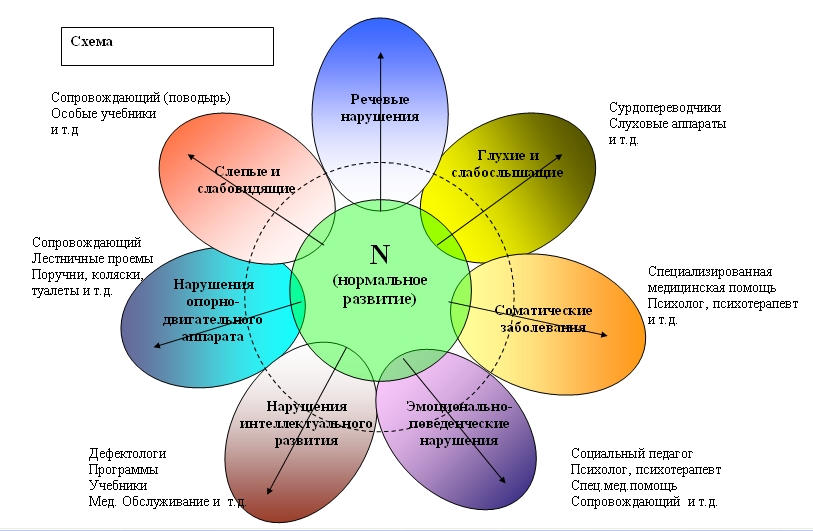  В условиях ФГОС дети с ОВЗ могут получить доступное и качественное образование.Свое выступление хочется закончить словами Антуан де Сент-Экзюпери « Если я чем-то на тебя не похож, я этим вовсе не оскорбляю тебя, а, напротив, одобряю».Список использованной литературы1.Ахметова, Д. З. Инклюзивное образование - путь к инклюзивному обществу [Текст] / Д. З. Ахметова // Педагогическое образование и наука. - 2014. - № 1.2. Бгажнокова, Ирина Магомедовна. (канд. псих. наук ; проф.). Общее и специальное образование: пути к взаимодействию и интеграции / И. М. Бгажнокова. - (Образовательная политика) // Вопросы образования. - 2006. - N 2. 3.Инклюзивное образование как первый этап на пути к включающему обществу / Н. Я. Семаго [et al.] // Психологическая наука и образование. - 2011. - N 1.              4.Семаго, Н. Я. Инклюзия как новая образовательная философия и практи             [Текст] / Н. Я. Семаго // Аутизм и нарушения развития. - 2010. - № 4.            5. Юсфин, С. М. Консультация специалиста: "инклюзивность" как принцип              образования [Текст] / С. М. Юсфин, Н. Н. Михайлова // Работа соц. педагога в              школе и микрорайоне. - 2010. - № 8